PORTADAS CREATIVAS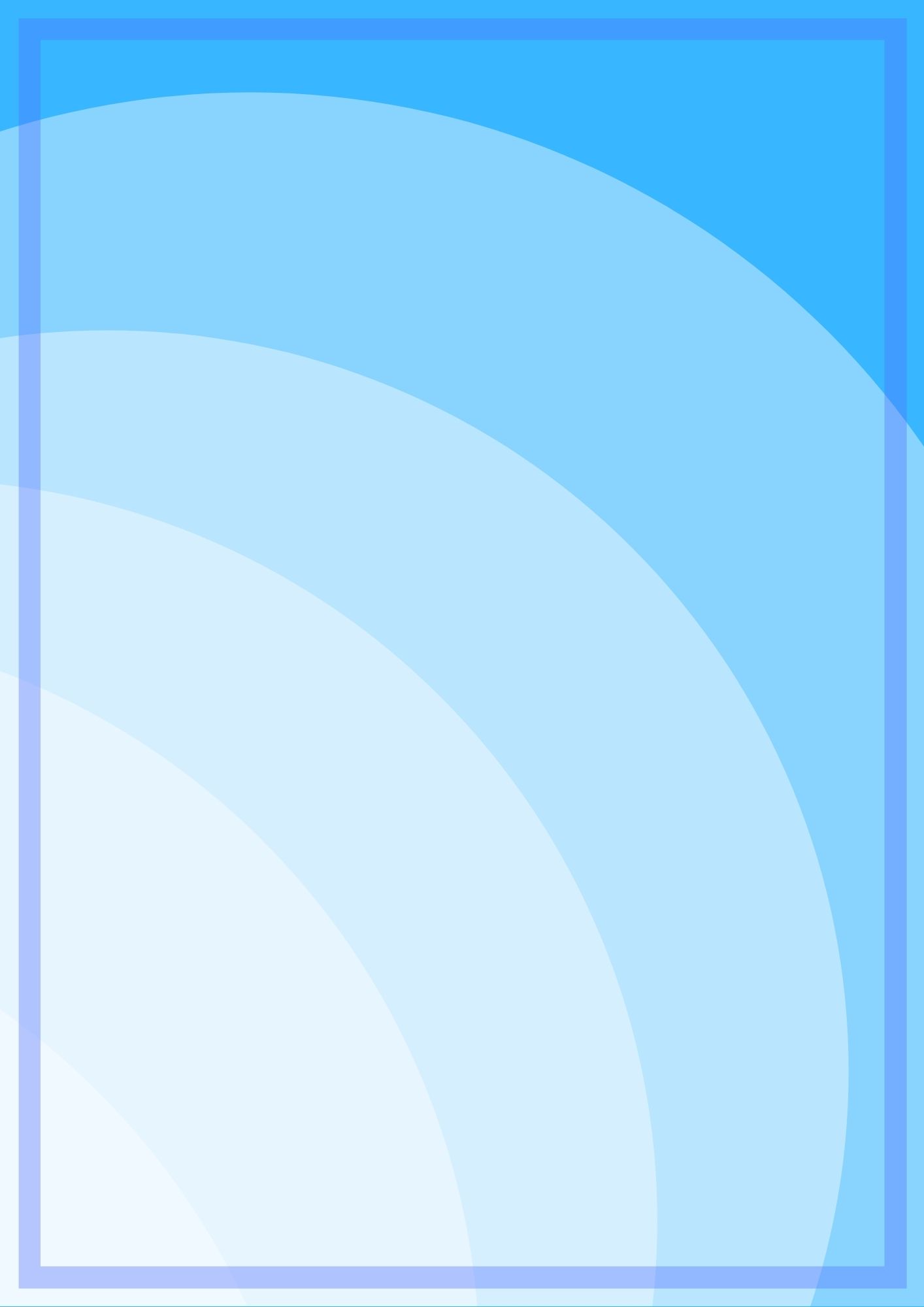 Lorem Ipsum